Вопрос:Кто ел за троих, а работал за семерых?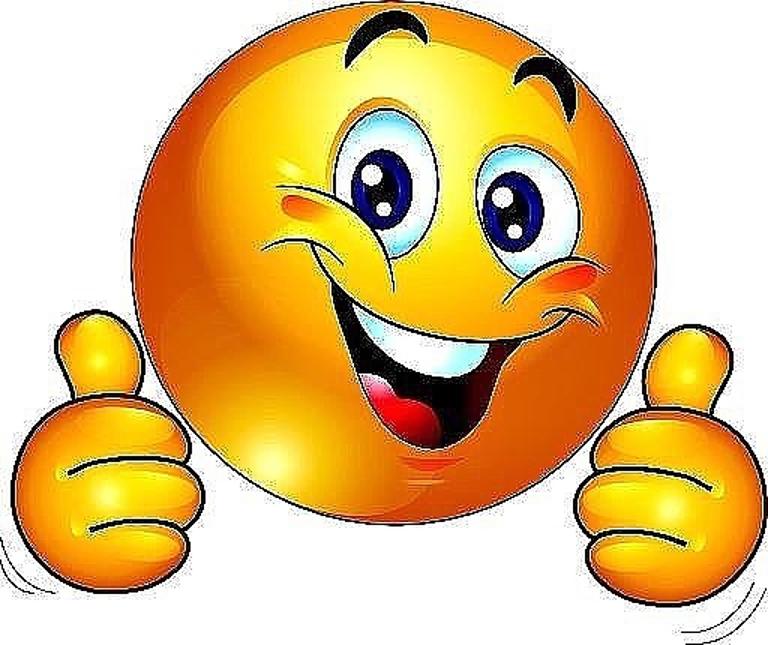 